Regulamin Konkursu wiedzy o uzależnieniach pod hasłem„WOLNI OD NAŁOGÓW”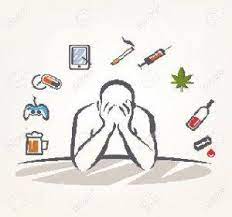 POSTANOWIENIA OGÓLNE :1. Organizatorem konkursu jest Szkoła Podstawowa im. Henryka Sienkiewicza 
w Rasach, jest on przeznaczony dla uczniów klas IV-VIII, przedmiotem konkursu jest wykazanie się wiedzą dotyczącą uzależnień.CELE KONKURSU:1. Oddziaływania profilaktyczne związane z uzależnieniami.2. Promowanie zasad zdrowego stylu życia – wolnego od nałogów. 3. Popularyzacja i szerzenie wiedzy na temat negatywnych skutków uzależnień.  4. Utrwalenie i zdobycie wiedzy na temat negatywnych skutków zażywania środków odurzających.  5. Wskazanie szkodliwości używek.6. Uświadomienie własnej odpowiedzialności za ochronę zdrowia i życia.  ZASADY KONKURSU:Test wiedzy będzie zawierał 30 pytań  (otwartych i zamkniętych).   Nagrody przewidziane są za I, II i III miejsce. Konkurs odbędzie się w dniu 25 października 2023 r.Zgłoszenia przyjmuje p. K. Ślusarczyk do dnia 20 października 2023 r. do godz. 14.00 za pośrednictwem e-dziennika. 